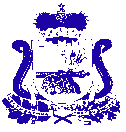 АДМИНИСТРАЦИЯ МУНИЦИПАЛЬНОГО ОБРАЗОВАНИЯ«КАРДЫМОВСКИЙ РАЙОН» СМОЛЕНСКОЙ ОБЛАСТИП О С Т А Н О В Л Е Н И Еот  16.04. 2019     № 00244	            В соответствии с пунктом 2 статьи 19 Федерального закона от 12 июня 2002 года № 67-ФЗ «Об основных гарантиях избирательных прав и права на участие в референдуме граждан Российской Федерации» Администрация муниципального образования «Кардымовский район» Смоленской областип о с т а н о в л я е т:1. Внести в приложение к постановлению  Администрации муниципального образования «Кардымовский район» Смоленской области от 14.01.2013 года № 0004 (в ред. от 16.08.2013 №0517, от 17.06.2014 №0459, от 02.03.2015 №00095, от 24.03.2015 №00138, от 27.07.2015 №00465, от 12.12.2017 № 00894, от 01.06.2018 №00399)  изменения согласно приложению к настоящему постановлению.2. Настоящее постановление опубликовать  в Кардымовской районной газете «Знамя труда» - Кардымово»  и разместить на официальном сайте Администрации муниципального образования «Кардымовский район» Смоленской области.3. Контроль исполнения настоящего постановления возложить на управляющего делами Администрации муниципального образования «Кардымовский район» Смоленской области В.Г. Макарова.4. Настоящее постановление вступает в силу со дня его подписания.Приложение к постановлению  Администрации муниципального образования «Кардымовский район» Смоленской области  от 16.04.2019 г. № 00244Приложение к постановлению Администрации муниципального образования «Кардымовский район» Смоленской области от 14.01.2013 № 0004 (в редакции постановлений Администрации муниципального образования «Кардымовский район» Смоленской области от 16.08.2013 №0517, от 17.06.2014 №0459, от 02.03.2015 №00095, от 24.03.2015 №00138, от 27.07.2015 №00465, от 12.12.2017 №00894, от 01.06.2018 №00399)ПЕРЕЧЕНЬизбирательных участков, участков референдума на территории муниципального образования «Кардымовский район» Смоленской областиО внесении изменений в приложение к постановлению Администрации муниципального образования «Кардымовский район» Смоленской области от 14.01.2013 года № 0004Глава  муниципального образования «Кардымовский район» Смоленской областиП.П. НикитенковСогласован:Утвержден:постановлением территориальной избирательной комиссии муниципального образования «Кардымовский район» Смоленской области от 20.07.2015 № 76/240постановлением Администрации муниципального образования «Кардымовский район» Смоленской области от 14.01.2013 № 0004 (в редакции постановления Администрации муниципального образования «Кардымовский район» Смоленской области от 24.03.2015 № 00138, от  27.07.2015 № 00465)                    Избирательный участок №Границы избирательного участкаМестонахождение участковой избирательной комиссииМестонахождение помещения для голосования№ 224Кардымовское городское поселениеКардымовское городское поселение:п. Кардымово, улицы: Васильевская, Вокзальная, Гагарина, Дачная, Заднепровская, Каменка, Карьерная, 2ая Карьерная, Колхозная, Ленина (нечетная сторона - дома №№ 33; 35; 37; 39; 43; 45; 47; 49; 51; 53), Марьинская, 2ая Марьинская, Полевая, Предбазарная, Привокзальная, Придорожная, Пристанционная, Садовая,  Социалистическая, Станционная,  Школьная;    переулки:  Каменка, Марьинский, 2-ой Марьинский, Предбазарный, Станционный.Смоленская область, п. Кардымово, ул. Ленина, дом 14.Тел. 8 (48167) 42237.Смоленская область, п. Кардымово, ул. Школьная, дом 9, спортивный зал Кардымовской средней школы.Тел. 8 (48167) 41282№ 225Кардымовское городское поселениеКардымовское городское поселение:п. Кардымово, улицы: Зеленая,  Красноармейская  (нечетная сторона – дома №№ 1; 1А; 3; 3А; 9; 9А; 17; 25; 27; 29; 33; 35; 37; 39; 41; 43;), Ленина  (четная сторона  -  дома №№ 36; 36В; 38; 40; 42; 46; 46А; 46Б; 50; 52; 54; 56; 60; 62; 64; 66; 68; 68А; 68Б; 68В; 68Г; 68Ж; нечетная сторона – дома №№ 55; 57; 63),  Пригородная;переулки: Красноармейский, Пригородный.Смоленская область, п. Кардымово, ул. Парковая, дом 1, Тел. 8 (48167) 41303.Смоленская область, п. Кардымово, ул. Ленина, дом 66, актовый зал Дома-интерната для престарелых и инвалидовТел. 8 (48167) 42353№ 226Кардымовское городское поселениеКардымовское городское поселение:п. Кардымово, улицы: Адмирала Балтина, Богречевой, Железнодорожная, Коммунистическая, Комсомольская, Красноармейская (четная сторона - дома №№ 2; 4; 6; 8; 10; 18; 24; 26; 28; 52), Ленина (четная сторона -  дома №№ 2; 4; 20,  нечетная сторона -  дома №№ 3; 15А; 17), Лесная, Луговая, Матросова, Озерная, Октябрьская, Партизанская,  Первомайская,  Победы, Славянская, Советская, Спортивная, Чапаева, Шевченко;переулки: Коммунистический, Комсомольский, Ленина, Октябрьский, Партизанский;деревни: Кривцы, Сопачево, Ермачки..Смоленская область, п. Кардымово, ул. Ленина, дом 18.Тел. 8 (48167) 41058.Смоленская область, п. Кардымово, ул. Ленина, дом 18, актовый зал Центра культурыТел. 8 (48167) 41131№ 227Каменское сельское поселениедеревни: Бородино, Варваровщина, Верещакино, Волочня, Семеновское.Смоленская область, Кардымовский район, д. Варваровщина, ул. Центральная, дом 20. Тел. 8 (48167) 24619.Смоленская область, Кардымовский район, д. Варваровщина, ул. Центральная, дом 20, здание Варваровщинской начальной школыТел. 8 (48167) 24619№ 228Каменское  сельское поселениедеревни: Барсучки, Березкино,  Лешенки, Пищулино (в том числе ул. Льнозаводская).Смоленская область, Кардымовский район, д. Пищулино, ул. Школа-интернат, дом 17. Тел. 8 (48167) 41473.Смоленская область, Кардымовский район, д. Пищулино, ул. Школа-интернат, дом 17, актовый зал СОГБОУ для детей-сирот и детей, оставшихся без попечения родителей, «Кардымовский детский дом-школа»Тел. 8 (48167) 41473№ 229Каменское сельское поселениедеревни: Красные Горы, Кузьмишкино, Курдимово, Тверицы, Трисвятье.Смоленская область, п. Кардымово, пер. Коммунистический, дом 3.Тел. 8 (48167) 41299.Смоленская область, Кардымовский район, д. Пищулино, ул. Школа-интернат, дом 17, учебный класс СОГБОУ для детей-сирот и детей, оставшихся без попечения родителей, «Кардымовский детский дом-школа»Тел. 8 (48167) 41472№ 230Каменское сельское поселениедеревни: Андросово, Бережняны, Болдино, Веено, Велюжино, Витязи, Горни, Городок, Девиха, Жеглово, Зайцево, Залужье, Замощье, Каменка, Ковалевка, Лисичино, Маркаты, Михейково, Отрада, Петрово, Помогайлово, Смогири, Сущево, Топорово, Устиновка.Смоленская область, Кардымовский район, д. Каменка, ул. Центральная, дом 13. Тел. 8 (48167) 29185.Смоленская область, Кардымовский район, д. Каменка, ул. Центральная, дом 13, здание Администрации Каменского сельского поселения.Тел. 8 (48167) 29185№ 231Тюшинское сельское поселениедеревни: Азарово, Астрогань, Духовская, Зевакино, Карелы, Кирякино, Козлово, Курдымово, Лаврово, Лубино, Межники, Мольково, Новое Шишлово, Попово, Псарцы, Рясино, Соколово, Сокольники, Старое Шишлово, Харино, Школа имени Горького,  ЖДБ 392 км;станции: Духовская.Смоленская область, Кардымовский район, д. Мольково, пер. Школьный, д.5,Тел. 8 (48167) 25341.Смоленская область, Кардымовский район, д. Мольково, пер. Школьный, дом 5, здание  Мольковского сельского клуба.Тел. 8 (48167) 25341№ 232Тюшинское  сельское поселениедеревни: Вяльково, Гололобово, Горюпино, Козичено, Конец, Кончино, Королево, Кулятино, Ломейково, Наричино, Нетризово, Починок, Спас, Сухоруково, Тиря, Федорово, Федюкино, Черниково.Смоленская область, Кардымовский район, д. Нетризово, ул. Школьная, дом 4. Тел. 8 (48167) 27619.Смоленская область, Кардымовский район, д. Нетризово, ул. Школьная, дом 4, здание Администрации Нетризовского сельского поселения.Тел. 8 (48167) 27619№ 233Шокинское  сельское поселениедеревни: Вачково, Кунцево, Машкино, Надва, Некисово, Федурново.Смоленская область, Кардымовский район, д. Вачково, ул. Первомайская, дом 2. Тел. 8 (48167) 27122.Смоленская область, Кардымовский район, д. Вачково, ул. Первомайская, дом 2, помещение Вачковской библиотеки.Тел. 8 (48167) 27122№ 234Шокинское  сельское поселениедеревни:  Бабеевка, Бережок, Гончарово, Дуброво, Заборье, Колпино, Любаново, Морево, Осово, Рыжково, Титково.Смоленская область, Кардымовский район, д. Титково, ул. Центральная, дом 15.Тел. 8 (48167) 26245.Смоленская область, Кардымовский район, д. Титково, ул. Центральная, дом 15, здание Администрации Первомайского сельского поселения.Тел. 8 (48167) 26218№ 235Шокинское  сельское поселениедеревни: Беднота, Городок, Еськово, Коровники, Красный пахарь, Макеевская, Мамоново, Новая Жизнь, Пнево, Раскосы, Репухово, Соловьево,  Часовня.Смоленская область, Кардымовский район, д. Соловьево, ул. Школьная, дом 4. Тел. 8 (48167) 25122.Смоленская область, Кардымовский район, д. Соловьево, ул. Школьная, дом 4, здание Администрации Соловьевского сельского поселения.Тел. 8 (48167) 25122№ 236Тюшинское  сельское поселениедеревни: Васильево, Вернебисово, Заболоть, Залесово, Заовражье, Заполье, Ильнищево, Искра, Красильщино, Кричково, Кузино, Лешино, Луна, Любково, Павлихино, Пересветово, Попково, Попово, Пузово, Рытьково, Татаровщина, Тюшино, Холм, Цурьково, Чуи; станции:  ЖДБ ,  ЖДБ ,  ЖДБ , населенный пункт Казармы, Пересветово. Смоленская область, Кардымовский район, д. Тюшино, ул. Центральная, дом 86. Тел. 8 (48167) 26632.Смоленская область, Кардымовский район, д. Тюшино, ул. Приозерная, дом 75, здание Тюшинской средней школы.Тел. 8 (48167) 26637№ 237Тюшинское  сельское поселениедеревни: Бельчевицы, Воронцы, Кочкорово, Лопино, Шутовка станции: Конец,  Приднепровская. Смоленская область, Кардымовский район, д. Шутовка, ул. Молодежная, дом 1. Тел. 8 (48167) 26317.Смоленская область, Кардымовский район, д. Шутовка, ул. Молодежная, дом 1, здание сельскохозяйственного производственного кооператива «Лопино».Тел. 8 (48167) 26317№ 238Шокинское  сельское поселениедеревни: Залесово, Лукьяники, Приселье, Шокино, ЖДБ , ЖДБ ,Смоленская область, Кардымовский район, д. Шокино, ул. Центральная, дом 7. Тел. 8 (48167) 25625.Смоленская область, Кардымовский район, д. Шокино, ул. Молодежная, дом 16, здание Шокинской средней школы.Тел. 8 (48167) 25672№ 239Шокинское  сельское поселениедеревни: Малявчино, Минино, Русаново, Фальковичи, Хотесловичи, Шестаково.станции: Присельская.Смоленская область, Кардымовский район, д. Шестаково, ул. Центральная, дом 9. Тел. 8 (48167) 26121.Смоленская область, Кардымовский район, д. Шестаково, ул. Школьная, дом 1, здание Шестаковской основной школы.Тел. 8 (48167) 26118